Foirm Iarratais: Comhlach GairmiúilComhlánaigh gach roinn le do thoilCuid 1       Sonraí PearsantaCuid 2     (i) Cáilíochtaí Oideachais agus GairmiúlaTabhair sonraí anseo thíos, le do thoil, faoi na céimeanna, na dioplómaí agus na cáilíochtaí gairmiúla atá agat. Tosaigh leis an cheann is déanaí agus tabhair sonraí faoi na torthaí go léir.Cuid 2  (ii) Tabhair sonraí, le do thoil, faoi bhallraíocht le comhlachtaí gairmiúla (más ann dá leithéid)Cuid 3     Stair fostaíochtaTabhair sonraí anseo thíos, le do thoil, faoi na poist a bhí agat le 10 mbliana anuas, ag tosú leis an cheann is déanaí.  Cuid 4         Réimsí suime/saineolaisCuir tic, le do thoil, sna réimsí ina bhfuil spéis/saineolas agat.Teicniúil & Sainspéise/Saineolach e.g. bainistíocht tionscadail i bhfoirgníocht, pleanáil, suirbhéireacht nó réimsí gaolmhara.  Pleanáil Cheantarbhunaithe Taighde agus Anailís SonraíPolasaí agus Pleanáil StraitéiseachIonadaíochtTacaíocht OideachaisNa Meáin Shóisialta agus MargaíochtSeirbhísí CorparáideachaEile, sonraigh le do thoil: ___________________________________________________Cuid 5     Critéir maidir le taithí agus scileanna riachtanachaTabhair samplaí, le do thoil, a thaispeánann go gcomhlíonann tú na critéir seo a leanas, ag tabhairt samplaí agus dátaí ar leith más féidir.1. CRITÉIR BHUNRIACHTANACHACuid 6  TeistiméireachtaíTabhair ainmneacha agus seoltaí beirt mholtóirí.  Ní mór cead a fháil roimh ré ó mholtóirí sula n-úsáideann siad a n-ainmneacha.  Cinntigh, le do thoil, gur fostóir reatha nó fostóir is déanaí é duine de do mholtóirí mura bhfuil tú i bhfostaíocht faoi láthair.  Ní féidir le moltóirí a bheith gaolmhar leat.Cuid 7      Cosaint LeanaíCuid 8      MíchumasAn bhfuil míchumas ort, dar leat, a bhaineann le d'iarratas ar phost?        Tá / NílCuid 9     DearbhuitheDearbhaím de réir mar is fearr is eol dom go bhfuil an fhaisnéis a thugtar ar an fhoirm iarratais seo fíor agus ceart.Síniú:	………………………………………………………………………….Dáta:		………………………………………………………………………….Seol, le do thoil, an fhoirm iarratais chomhlánaithe de ríomhphost chuig Comhairle na Gaelscolaíochta ag:pomordha@comhairle.orgNó Mar Mhalairt air sin cuir sa phost Í chuig:Comhairle na GaelscolaíochtaTeach an Gheata Thiar4 Sráid na BanríonaBéal FeirsteBT1 6ED	An dóigh a n-úsáidimid agus a mbailímid faisnéisTá CnaG ag bailiú na faisnéise seo chun críocha a bhaineann le d'iarratas agus le fostaíocht fhéideartha.  Féadaimid faisnéis a chuir tú ar fáil, nó faisnéis fút a chuir tríú páirtí ar fáil, a sheiceáil le faisnéis eile atá againn.  Ní nochtfaimid faisnéis fút do dhuine ar bith eile mura gceadaíonn an dlí dúinn é sin a dhéanamh.	Ár dTag:   POA/2020/..…………..Teideal (An tUasal, Bean, Iníon):Sloinne:Céadainm:Seoladh Baile:Postchód:Sonraí teagmhálaFón:Fón Póca: Ríomhphost:Tabhair sonraí, le do thoil, faoi aon socruithe speisialta maidir le cumarsáid nó rochtain a d'fhéadfadh a bheith de dhíth ort má iarrtar chun agallaimh ort.An bhfuil tú in ann riachtanais taistil an phoist a chomhlíonadh?An bhfuil tú sásta uaireanta neamhshóisialta a oibriú chun riachtanais an phoist a chomhlíonadh?Tá         NílTá         NílAn bhfuil aon chiontuithe coiriúla agat, nach meastar iad a bheith tar éis dul as feidhm faoin Ordú um Athshlánú Ciontóirí (TÉ) 1978Tá         Níl Más é ‘Tá’ do fhreagra tabhair sonraí i gclúdach ar leith, le do thoil, faoi aon chiontuithe nach bhfuil tar éis dul as feidhm. ​​ Déileálfar le faisnéis den sórt sin go huile is go hiomlán faoi rún.Uimhir Árachais NáisiúntaTeideal na dámhachtanaBliainInstitiúid ArdoideachaisTorthaí bronntaTeideal an chomhlachta ghairmiúilCineál ballraíochtaDáta cláraitheDátaíAinm agus seoladh an fhostóra agus nádúr an ghnóTeideal poist/príomhfhreagrachtaíTaithí 3 bliana, le 10 mbliana anuas, a fuarthas i scoil nó i dtimpeallacht bhreisoideachais/ardoideachais mar phríomhoide, leas-phríomhoide nó i ról ceannaireachta sinsearaí nó bainistíochta sinsearaí;nóTaithí 3 bliana i gcomhlacht a sholáthraíonn seirbhísí tacaíochta agus comhairleacha do scoileanna ar nós BOL/CSCC/CCSM/CnaG nó RO ag leibhéal an chomhairleora cúnta nó os a chionn;nóTaithí 3 bliana ar a laghad, a fuarthas le 10 mbliana anuas, i gceann de na réimsí oibre sonraithe atá leagtha amach sa sainchuntas poist.2. Tabhair breac-chuntas, le do thoil, ar do thaithí a fuarthas sna réimsí oibre sonraithe3. Tuiscint ar an Ghaelscolaíocht agus tacaíocht ina leith.Cáilíocht iarchéime a bheith agat.Taithí ar bhainistíocht tionscadal i dtimpeallacht shuntasach má dhéanann tú iarratas ar an chineál seo oibre a dhéanamh. Eolas breiseLéirigh, le do thoil, aon taithí, scileanna, saineolas nó leasanna eile a mheasann tú a bheith ábhartha do na riachtanais poist atá leagtha amach.Moltóir 1Moltóir 2AinmPostSeoladhPostchód:Ríomhphost:Uimh. Ghutháin:Fón Póca:Tabhair do d’aire, le do thoil, go bhféadfadh an post seo a bheith ina ‘phost rialaithe’ mar a shainmhínítear é faoin Ordú um Chosaint Grúpaí Leochaileacha (TÉ) 2007 agus má cheaptar é/í beidh ar an iarratasóir rathúil Nochtadh Feabhsaithe ar Chúlra Coiriúil a dhéanamh.An bhfuil aon chúis nach mbeifeá oiriúnach chun obair le leanaí / daoine óga i suíomh oideachais?Tabhair eolas anseo thíos, le do thoil, chun aon bhearnaí i do stair fostaíochta a mhíniú.Más é ‘Tá’ do fhreagra, an bhfuil aon rud ar cheart dúinn a bheith ar an eolas faoi maidir le do chuid riachtanas chun rogha chothrom a thairiscint duit nó chun coigeartuithe réasúnacha a dhéanamh ar shocruithe oibre: e.g. áiseanna páirceála, nó aon chineál eile cúnaimh? (sonraigh le do thoil):Sonraigh, le do thoil, aon choinbhleachtaí leasa a d'fhéadfadh teacht chun cinn má tá tú i do chomhlach de chuid Chomhairle na Gaelscolaíochta, e.g. an bhfuil aithne phearsanta agat ar aon bhall foirne nó aon duine atá ar an Bhord Stiúrthóirí?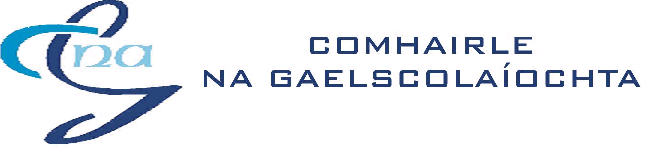 